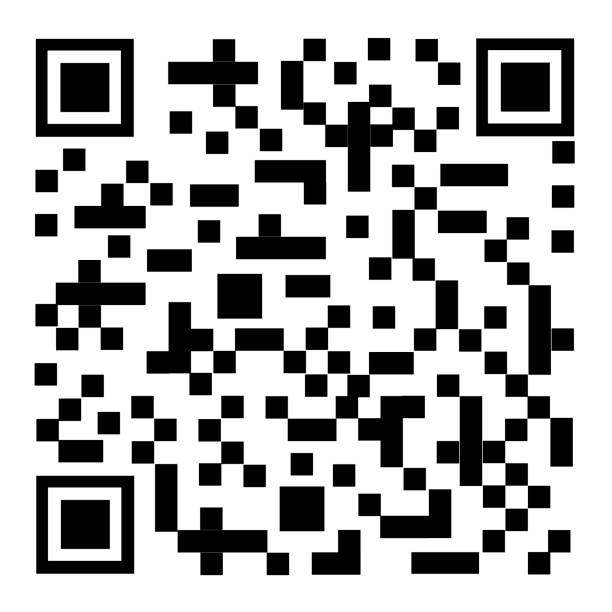 JOHN SMITHCOMPANY DIRECTOR